HOTĂRÂRE PENTRU CREDINȚĂ“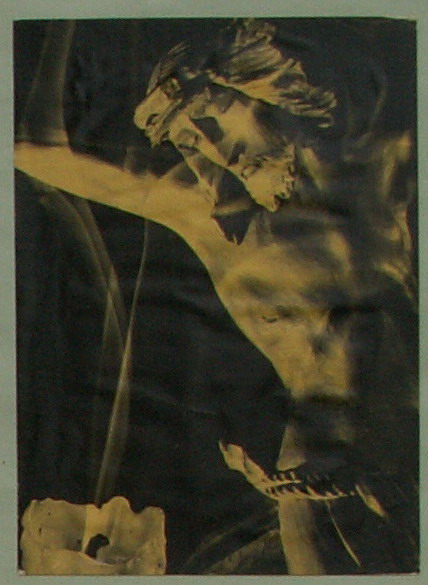 (8)Credința, speranța, dragostea Prin credință avem parte de cunoașterea lui Dumnezeu, speranța se sprijină pe promisiunea lui Dumnezeu și dragostea este esența lui Dumnezeu – prin importanța lor, aceste virtuți, sunt consemnate ca dumnezeiești, imprimate sau supranaturale, se deosebesc de esența cuprinsului de expresiile utilizate, în mod general în linia naturală, referitoare doar la om. Doar aceste virtuți, care își au originea în Dumnezeu se referă nemijlocit la el, fac omul capabil să trăiască într-o relație demnă de încredere cu Dumnezeu. Prin puterea acestor virtuți dumnezeiești primim și întărire pentru o viață plină de virtuți. Cardinalul T. Špidlík a scris: „Considerăm ca adevărat ceea ce recunoaște și revelează Dumnezeu; pentru ceea ce ne străduim și-i dăm lui Dumnezeu trebuie să acordăm o prioritate față de orice altceva.” – Aceasta este baza vieții creștine. Credința  este presupunerea iubirii lui Dumnezeu și este începutul relației cu Dumnezeu. Crește cu încrederea în el, manifestată prin acte de iubire, care au fost și vor fi cele mai eficiente, pentru vestirea evangheliei. Credința noastră trebuie să ne conducă la iubire, dar fără fapte va muri. Credința în Isus Cristos și în Biserica însă nu o putem da  altcuiva doar printr-o convingere, așa cum a subliniat cardinalul Tomáš Špidlík, pentru că este darul lui Dumnezeu. Pentru acesta ne putem doar ruga, prin educație și mai ales prin exemplul personal al vieții noastre, să înlesnim altora acceptarea ei. Faptul, că părinții prin rugăciune pot obține această virtute pentru copiii lor, ne mărturisește sf. Monica, mama sf. Augustin (menționat în capitolul „Pe drumurile căutării”). Esențial este o rugăciune perseverentă și evlavioasă, la care se referă promisiunea lui Isus ( la Lc 11,9-13).Credința este o virtute supranaturală, care înclină mintea spre acceptarea adevărurilor revelate de Dumnezeu, și asta pentru autoritatea sa. Dumnezeu însă, spre deosebire de toate autoritățile ne dă Iubire desăvârșită. În inima noastră trebuie să ne întoarcem și să credem în evanghelie, înseamnă a da credinței proprii dimensiunea iubirii. De aceasta aparține și răspândirea  „veștii celei bune”, despre iubirea lui Dumnezeu. Fericita maica Tereza din Calcuta spunea: „Nu-i vorbi lui Dumnezeu, dacă nu ești întrebat, dar să te comporți așa, încât să fi întrebat.” Acesta este probabil cea mai bună învățătură pentru evanghelizarea laică în orice loc, pe care îl ocupăm în această lume. Speranța, ca și virtute dumnezeiască, este unită cu o dorință permanentă după binele, care este Dumnezeu. Conduce la lauda lui, ne îndreaptă spre fericirea reală, a cărei împlinire este în Dumnezeu. Prin această speranță, omul se bazează pe ajutorul darurilor  Duhului Sfânt și se adresează lui Dumnezeu cu încredere. Speranța este necesară și pentru faptul, ca omul să înceteze perioada grelelor încercări și să persiste în credință. Când dragostea ar fi acoperită de un strat de păcate și credința slăbită ar deveni moartă, și când toată pacea din inimă ar dispărea, speranța încă mai poate rămâne lumina care arată țelul drumului, la care trebuie să ajungem. La fel ca în cunoscuta întâmplare cu lumânările din advent, putem ajunge la o nouă aprindere a propriilor noastre virtuți. Pe drumul spre veșnicie trăim din această virtute a speranței. Și asta cu atâta mai mult, cu cât mai mult continuăm în calea spre Dumnezeu. Puterea speranței provine din conștiința atotputerniciei lui Dumnezeu, care este milostivă și de aceea vrea să ajute omul. Inima lui Isus străpunsă cu sulița pentru noi pe cruce, trebuie să ne ajungă ca dovadă a milostivirii lui Dumnezeu. Din ea a izvorât  pentru noi, izvorul milostivirii și a noii speranțe, care ne cheamă la încredere. Această conștiință, care este necesară omului în mod excepțional, în lupta grea pe care o duce cu nepăsarea și disperarea. Nepăsarea subminează puterile și curajul de a merge spre Dumnezeu. Deseori este învinuită de o excesivă  adeziune și aderență de ceva pământesc. Cu cât mai mult apasă asupra noastră greutățile vieții, cu atât mai  mult avem nevoie să privim spre țelul vieții și al speranței. Dragostea a fost numită regina tuturor virtuților și apostolul Pavel a numit-o „legătură a desăvârșirii” , conform unei alte traduceri aceea, „care unește totul pentru desăvârșire”. Unește toate virtuțile într-o unitate a vieții spirituale, căci în dragoste își are originea întreaga viață spirituală a omului. Dragostea ne unește cu Dumnezeu și ne duce într-o tainică unitate cu el. De aceea este o virtute dumnezeiască. Primirea iubirii lui Dumnezeu, o cunoaștem prin credință, ne conduce la o unire de încredere cu Dumnezeu, așa cum a exprimat-o sf. Ioan cu cuvintele:„Oricine mărturisește, că Isus este Fiul lui Dumnezeu, Dumnezeu rămâne în el și el în Dumnezeu. Noi am cunoscut și am crezut în iubirea pe care o are față de noi.” Dragostea este puterea, transformând pe iubitor în cel iubit. Așa cum a scris P.Dacik, dacă cineva iubește lucrurile de jos, devine asemănător cu ele și cine se unește prin dragoste cu Dumnezeu, devine una cu el, formează în sine asemănarea sa, primește viața lui, se lasă străpuns de duhul său. Sf. Albert cel Mare a scris: „Adevărata și desăvârșita dragoste față de Dumnezeu o are acela, care cu toate puterile aderă la Dumnezeu și nu caută în el niciun beneficiu, vremelnic sau veșnic, ci este răpit de dragostea pentru el doar pentru  bunătatea lui, sfințenia, desăvârșirea și beatitudinea aflată în Dumnezeu.” Sfinții s-au temut să-l iubească pe Dumnezeu, doar pentru răsplată. Căci și Dumnezeu, în dragostea sa se alipește de sufletul omului, fără să aștepte niciun avantaj, dar dorește să împărtășească cu el, fericirea naturală. Dacă se vorbește despre dragoste la modul general, poate să fie vorba despre o dragoste constatată sau o dragoste cu dorința fericirii altei persoane. La prima omul se gândește la sine și prosperitatea sa, în cazul celei de-a doua doar la persoana iubită, a cărei fericire îi stă la inimă. Doar acest al doilea mod este o adevărată dragoste, atât pentru Dumnezeu, cât și între oameni. Prima infectată cu egoism, din care este nevoie să se extragă faptele adevăratei iubiri. Adevărata dragoste conduce spre o reală prietenie (compară cu In 15,15), care este posibilă și între om și Dumnezeu, pentru darul milostivirii sale. Acest dar aduce cu sine responsabilitatea noastră de a ne comporta cu el (vezi parabola cu talanții Mt 25,14-30). Viața multor sfinți arătă grija lor de a se dedica iubirii față de Dumnezeu și a renunța la tot ce este pământesc,  ca și calea dorinței pentru o dragoste desăvârșită. Sf. Pavel recomandă cum să facem uz de cele lumești cum să ne comportăm „ca și cum nu am face uz de ea.” (1 Cor 7,31), cu alte cuvinte să nu ne ancorăm în ele, în așa fel încât ar putea conduce la sentimentul dependenței, în loc să supunem voința noastră voinței lui Dumnezeu. Ca a doua cale, orientată spre o dragoste desăvârșită, a fost considerată suportarea cu răbdare a obstacolelor vieții, ca jertfă din dragoste pentru Dumnezeu. Dragostea și disponibilitatea pentru jertfă sunt două concepte inseparabile. Asupra mărimii disponibilității și iubirii au atenționat cuvintele lui Isus: „Nimeni nu are o dragoste mai mare decât aceasta: ca cineva să-și dea viața pentru prietenii săi.” 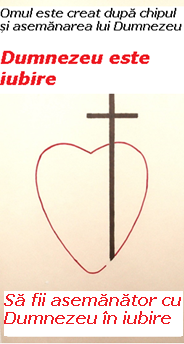 Dragostea noastră trebuie să crească mereu, pentru că Dumnezeu este demn de o dragoste nesfârșită. Cu ajutorul ei reușim să ne dăruim lui Dumnezeu, care ne iubește ca primul, pentru ca să fim una cu el. Pentru dragostea față de Dumnezeu suntem capabili să-i primim fără limite pe alții ca pe noi înșine. Isus le-a dat ucenicilor săi porunca: „	Aceasta este porunca mea: să vă iubiți unii pe alții, așa cum eu v-am iubit pe voi.” Dragostea este dăruire și primire, acceptare, așa cum o exprimă și jurământul conjugal în cuvintele „mă dăruiesc ție și te primesc.” Pentru păstrarea iubirii se alătură aici și respectul și fidelitatea. Asemănarea cu dragostea lui Dumnezeu nu este întâmplătoare, „sacramentul căsătoriei este semnul unității lui Cristos și a Bisericii…” (Catehismul Bisericii catolice art. ….) „Comuniunea soților este conectată în comuniunea  lui Dumnezeu cu oamenii: „Adevărata dragoste conjugală este ridicată la participarea la dragostea lui Dumnezeu…” (CBC art….) – Cât de frumos ar fi în lume, dacă oamenii ar trăi din sacramente și între ei ar domni adevărata iubire. Apostolul Pavel în imnul iubirii subliniază importanța ei: „Dacă aș vorbi limbile oamenilor și ale îngerilor, dar nu aș avea iubire, aș deveni o aramă sunătoare sau un chimval zăngănitor.” (va continua)Cu acordul autorului de pe paginile www.catholica.cz a tradus și pregătit pentru tiparul acestei foi Iosif FicklCorectura: Maria Fickl 